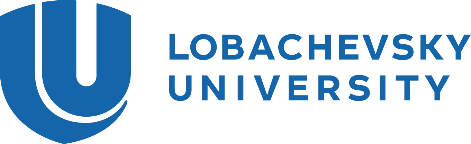 National ResearchLobachevsky State University of Nizhny NovgorodInternational Affairs Department603 950, Russian Federation, Nizhny Novgorod, Gagarin Avenue, 23.tel.: +7 831 462 31 02, e-mail: mobility@unn.ruwww.eng.unn.ruMOTIVATION LETTER